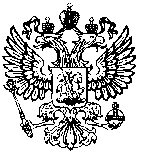 ЗЕЛЕДЕЕВСКИЙ СЕЛЬСКИЙ СОВЕТ ДЕПУТАТОВЕмельяновского района Красноярского краяРЕШЕНИЕ          06.12.2021 г.                                       п. Зеледеево             		                     №16/63О внесении изменений в решение Зеледеевского сельского совета депутатов от 23.12.2020 № 6/14р «Об утверждении бюджета Зеледеевского сельсовета на 2021 год и плановый период 2022 – 2023 годов»1. Утвердить основные характеристики бюджета Зеледеевского сельсовета на 2021 год:- прогнозируемый общий объем доходов бюджета Зеледеевского сельсовета в сумме 6 654,696тыс. руб.;- общий объем расходов бюджета Зеледеевского сельсовета в сумме 6 852,696тыс. руб.;- дефицит бюджета Зеледеевского сельсовета в приложении 1;- источники внутреннего финансирования дефицита бюджета Зеледеевского сельсовета согласно приложению 1 к настоящему Решению.2.  Утвердить основные характеристики бюджета Зеледеевского сельсовета на 2022 год и на 2023 год:- прогнозируемый общий объем доходов бюджета на 2022 год в сумме 5 917,979 тыс.руб., на 2023 год – 5 941,322 тыс.руб.- прогнозируемый общий объем расходов бюджета Зеледеевского сельсовета на 2022 год в сумме 5 917,979 тыс. руб., в том числе условно-утвержденные расходы 145,639 тыс.руб. и на 2023 год в сумме 5 941,322 тыс. руб., в том числе условно-утвержденные расходы в сумме 287,326 тыс.руб.          - источники внутреннего финансирования дефицита бюджета Зеледеевского сельсовета согласно приложению 1 к настоящему Решению.3. Утвердить перечень главных администраторов доходов бюджета Зеледеевского сельсовета и закрепленные за ними доходные источники согласно приложению2 к настоящему решению.4. Утвердить перечень главных администраторов источников внутреннего финансирования дефицита бюджета Зеледеевского сельсовета и закрепленные за ними источники внутреннего финансирования дефицита бюджета согласно приложению 3 к настоящему решению.5.  Утвердить нормативы распределения по видам доходов бюджета на 2021 год и плановый период 2022-2023 годов согласно приложению 4 к настоящему решению.6.    Утвердить доходы бюджета Зеледеевского сельсовета на 2021 год и плановый период 2022-2023 годов согласно приложению 5 к настоящему решению.7. Утвердить ведомственную структуру расходов Зеледеевского сельсовета на 2021 год и плановый период 2022-2023 годов согласно приложению 6 к настоящему решению.8. Утвердить в пределах общего объема расходов бюджета, установленного подпунктом 2 пункта 1, подпунктом 2 пункта 2 настоящего решения, распределение бюджетных ассигнований по разделам, подразделам бюджетной классификации расходов бюджетов Российской Федерации на 2021 год и плановый период 2022- 2023 годов согласно приложению 7 к настоящему решению.9. Утвердить распределение бюджетных ассигнований по целевым статьям (муниципальным программам и непрограммным направлениям деятельности), группам и подгруппам видов расходов, разделам, подразделам классификации расходов бюджета Зеледеевского сельсовета на 2021 год и плановый период 2022-2023 годов согласно приложению 8 к настоящему решению.10. В бюджете Зеледеевского сельсовета расходы на исполнение публичных нормативных обязательств на 2021 год – не предусмотрены и плановый период 2022-2023 годы не планируется.  11.  Утвердить, что в расходной части бюджета Зеледеевского сельсовета предусматривается резервный фонд администрации сельсовета на 2021 год и плановый период 2022-2023 годов в сумме 1,00 тыс. руб. ежегодно. Расходование средств резервного фонда, осуществляется в порядке, установленном администрацией Зеледеевского сельсовета.12.Утвердить в составе расходов бюджета Зеледеевского сельсовета следующие межбюджетные трансферты, передаваемые в районный бюджет.1. иные межбюджетные трансферты на осуществление передаваемых полномочий администрации Зеледеевского сельсовета Емельяновского района в области исполнения бюджета на 2021 год в сумме 12,300 тыс. руб., 2022 год в сумме 12,300 тыс. руб., 2023 год в сумме 12,300 тыс. руб.  2. иные межбюджетные трансферты на передачу отдельных полномочий администрации Зеледеевского сельсовета в области бухгалтерского учета на 2021 год в сумме 483,557 тыс.руб.3. иные межбюджетные трансферты по передаче полномочий администрации Зеледеевского сельсовета на решение вопросов местного значения поселения «создание условий для организации досуга и обеспечение жителей поселения услугами организации культуры» на 2021 год в сумме 1514,900 тыс. руб., 2022 год в сумме 1148,900 тыс. руб., 2023 год в сумме 1148,900 тыс. руб.         13. Установить, что руководитель муниципального казенного учреждения «Финансовое управление администрации Емельяновского района Красноярского края» вправе в ходе исполнения настоящего решения вносить изменения в сводную бюджетную роспись бюджета сельсовета на 2021 год и плановый период 2022-2023 годов без внесения изменений в настоящее решение:а) на сумму доходов, дополнительно полученных от платных услуг, оказываемых муниципальными казенными учреждениями, безвозмездных поступлений от физических и юридических лиц, в том числе добровольных пожертвований, и от иной приносящей доход деятельности, осуществляемой муниципальными казенными учреждениями, сверх утвержденных настоящим решением и (или) бюджетной сметой бюджетных ассигнований на обеспечение деятельности муниципальных казенных учреждений и направленных на финансирование расходов данных учреждений в соответствии с бюджетной сметой; б) в случаях образования, переименования, реорганизации, ликвидации органов местного самоуправления, перераспределения их полномочий и численности в пределах общего объема средств, предусмотренных настоящим решением на обеспечение их деятельности;в) в случаях переименования, реорганизации, ликвидации, создания муниципальных учреждений, в том числе путем изменения типа существующих муниципальных учреждений, перераспределения объема оказываемых муниципальных услуг, выполняемых работ и (или) исполняемых муниципальных функций и численности в пределах общего объема средств, предусмотренных настоящим решением на обеспечение их деятельности;г) в случае перераспределения бюджетных ассигнований в пределах общего объема расходов, предусмотренных муниципальному бюджетному или автономному учреждению в виде субсидий, включая субсидии на финансовое обеспечение выполнения муниципального задания, субсидии на цели, не связанные с финансовым обеспечением выполнения муниципального задания, бюджетных инвестиций;д) в случаях изменения размеров субсидий, предусмотренных муниципальным бюджетным или автономным учреждениям на финансовое обеспечение выполнения муниципального задания;е) в случае перераспределения бюджетных ассигнований в пределах общего объема средств, предусмотренных настоящим решением по главному распорядителю средств бюджета Зеледеевского сельсовета муниципальным бюджетным или автономным учреждениям в виде субсидии на цели, не связанные с финансовым обеспечением выполнения муниципального задания;ё) на сумму средств межбюджетных трансфертов, передаваемых из районного бюджета на осуществление отдельных целевых расходов на основании федеральных законов и (или) нормативных правовых актов Правительства Красноярского края, а также соглашений и уведомлений муниципального казенного учреждения «Финансовое управление администрации Емельяновского района Красноярского края».ж) в случае уменьшения суммы средств межбюджетных трансфертов из районного бюджета и бюджетов поселений;з) в случае заключения администрацией Зеледеевского сельсовета с муниципальным образованием Емельяновский район соглашений о передаче части полномочий;  и) на сумму остатков средств, полученных от платных услуг, оказываемых муниципальными казенными учреждениями, безвозмездных поступлений от физических и юридических лиц, в том числе добровольных пожертвований, и от иной приносящей доход деятельности, осуществляемой муниципальными казенными учреждениями, по состоянию на 1 января 2021 года, которые направляются на финансирование расходов данных учреждений в соответствии с бюджетной сметой;к)в пределах общего объема средств, предусмотренных настоящим решением для финансирования мероприятий в рамках одной муниципальной программы Зеледеевского сельсовета;л) в случае возврата из бюджета Зеледеевского сельсовета неиспользованных по состоянию на 1 января 2021 года остатков межбюджетных трансфертов, полученных в 2020 году в виде субвенций, субсидий и иных межбюджетных трансфертов, имеющих целевое назначение, и потребность в которых у муниципальных бюджетных учреждений и бюджета поселения установлена и подтверждена главными распорядителями средств бюджета Зеледеевского сельсовета.14. Установить, что неиспользованные по состоянию на 1 января 2021 года остатки межбюджетных трансфертов, предоставленных бюджету Зеледеевского сельсовета за счет средств федерального, краевого и районного бюджетов, имеющих целевое назначение, подлежат возврату в районный бюджет в течение первых 10 рабочих дней 2021 года;15. Остатки средств бюджета Зеледеевского сельсовета на 1 января 2021 года в полном объеме направляются на покрытие временных кассовых разрывов, возникающих в ходе исполнения бюджета Зеледеевского сельсовета в 2021 году, за исключением неиспользованных остатков межбюджетных трансфертов, полученных из районного, краевого бюджета в форме субвенций и иных межбюджетных трансфертов, имеющих целевое назначение.16. Установить верхний предел муниципального долга Зеледеевского сельсовета:- на 1 января 2021 года в сумме 0,000 тыс. руб., в том числе по муниципальным гарантиям –0,000 тыс. руб.;- на 1 января 2022 года в сумме 0,000 тыс. руб., в том числе по муниципальным гарантиям – 0,000 тыс. руб.;- на 1 января 2023 года в сумме 0,000 тыс.руб., в том числе по муниципальным гарантиям – 0,000 тыс. руб.17. Кассовое обслуживание исполнения бюджета Зеледеевского сельсовета в части проведения и учета операций по кассовым поступлениям в бюджет Зеледеевского сельсовета и кассовым выплатам из бюджета Зеледеевского сельсовета осуществляется отделом №29 Управления Федерального казначейства по Красноярскому краю. 20. Исполнение бюджета Зеледеевского сельсовета в части санкционирования оплаты денежных обязательств, открытия и ведения лицевых счетов осуществляется отделом №29 Управления Федерального казначейства по Красноярскому краю. 21. Отдельные полномочия по исполнению бюджета Зеледеевского сельсовета, указанные в пункте 19 настоящего решения, осуществляется отделом №29 Управления Федерального казначейства по Красноярскому краю на основании соглашений, заключенных между администрацией Зеледеевского сельсовета и Управления Федерального казначейства по Красноярскому краю.            22. Контроль за исполнением настоящего решения возложить на председателя постоянной комиссии по финансам, бюджету и налоговой политике.            23. Настоящее решение вступает в силу в день, следующий за днем его официального опубликования в газете «Емельяновские веси».            24. Настоящее решение подлежит размещению на официальном сайте сельсовета.Председатель Зеледеевскогосельского Совета депутатов							О.В.ЕвдокименкоГлава Зеледеевского сельсовета							Р.Н.ИльиченкоПриложение №1к решению Зеледеевского сельского Совета депутатовот 06.12.2021 №16/63рИсточники внутреннего финансирования дефицита бюджета Зеледеевского сельсовета в 2021 году и плановом периоде 2022-2023 годах.Приложение №2к решению Зеледеевского сельского Совета депутатов от 06.12.2021 №16/63рГлавные администраторы доходов бюджета Зеледеевского сельсоветаПриложение №3к решению Зеледеевского сельского Совета депутатов от 06.12.2021 №16/63рГлавные администраторы источников внутреннего финансирования дефицита бюджета Зеледеевского сельсоветаПриложение №4к решению Зеледеевского сельского Совета депутатов от 06.12.2021 №16/63рПриложение №7к решению Зеледеевского сельского Совета депутатов от 06.12.2021 №16/63рРаспределение расходов бюджета администрации Зеледеевского сельсовета по разделам и подразделам классификации расходов бюджетов Российской Федерации на 2021 год и плановый период 2022-2023 годов                                                                                                                                            тыс. руб.Приложение №8к решению Зеледеевского сельского Совета депутатов от 06.12.2021 №16/63рРаспределение бюджетных ассигнований по целевым статьям (муниципальным программам Зеледеевского сельсовета и непрограммным направлениям деятельности), группам и подгруппам видов расходов по разделам, подразделам классификации расходов бюджета Зеледеевского сельсовета на 2021 год и плановый период 2022-2023 годовКод бюджетной классификацииКод бюджетной классификацииКод бюджетной классификацииКод бюджетной классификацииКод бюджетной классификацииКод бюджетной классификацииКод бюджетной классификацииКод бюджетной классификацииКод бюджетной классификацииНаименование источника2021 год2022 год2023 год818010300000000000000000Бюджетные кредиты от других бюджетов бюджетной системы РФ0,000,0000,000818010300000000000000800Погашение бюджетных кредитов, полученных от других бюджетов бюджетной системы РФ в волюте РФ0,000,0000,000818010300001000000000810Погашение бюджетами поселений бюджетных кредитов от других бюджетов бюджетной системы РФ в валюте РФ0,000,0000,000818010500000000000000000Изменение остатков средств на счетах по учету средств бюджета-198,0000,0000,000818010502010000000000500Увеличение остатков средств бюджетов-6654,696-5917,979-5941,322818010502000000000000500Увеличение прочих остатков средств бюджетов-6654,696-5917,979-5941,322818010502010000000000510Увеличение прочих остатков денежных средств бюджетов сельских поселений-6654,696-5917,979-5941,322818010502011000000000510Увеличение прочих остатков денежных средств бюджетов сельских поселений-6654,696-5917,979-5941,322818010500000000000000600Уменьшение остатков средств бюджетов6852,6965917,9795941,322818010502000000000000600Уменьшение прочих остатков средств бюджетов6852,6965917,9795941,322818010502010000000000610Уменьшение прочих остатков денежных средств бюджетов сельских поселений6852,6965917,9795941,322818010502011000000000610Уменьшение прочих остатков денежных средств бюджетов сельских поселений6852,6965917,9795941,322ИТОГО ИСТОЧНИКОВ ФИНАНСИРОВАНИЯ0,000,000,00№№Код администра-тораКБККБКНаименование КБК1223Администрация Зеледеевского сельсовета Емельяновского района Красноярского краяАдминистрация Зеледеевского сельсовета Емельяновского района Красноярского краяАдминистрация Зеледеевского сельсовета Емельяновского района Красноярского краяАдминистрация Зеледеевского сельсовета Емельяновского района Красноярского краяАдминистрация Зеледеевского сельсовета Емельяновского района Красноярского краяАдминистрация Зеледеевского сельсовета Емельяновского района Красноярского края1818818108 04020 01 1000 110Государственная пошлина за совершение нотариальных действий должностными лицами органов местного самоуправления, уполномоченными в соответствии с законодательными актами Российской Федерации на совершение нотариальных действийГосударственная пошлина за совершение нотариальных действий должностными лицами органов местного самоуправления, уполномоченными в соответствии с законодательными актами Российской Федерации на совершение нотариальных действий22818111 05035 10 0000 120111 05035 10 0000 120Доходы от сдачи в аренду имущества, находящегося в оперативном управлении органов управления поселений и созданных ими учреждений (за исключением имущества муниципальных автономных учреждений)33818117 01050 10 0000 180117 01050 10 0000 180Невыясненные поступления, зачисляемые в бюджеты сельских поселений44818117 05050 10 0000 180117 05050 10 0000 180Прочие неналоговые доходы55818202 15001 10 0000 150202 15001 10 0000 150Дотации бюджетам сельских поселений на выравнивание бюджетной обеспеченности за счет средств краевого бюджета66818202 16001 10 0000 150202 16001 10 0000 150Дотации бюджетам сельских поселений на выравнивание бюджетной обеспеченности из бюджетов муниципальных районов77818202 29999 10 7412 150202 29999 10 7412 150Прочие субсидии бюджетам сельских поселений (на обеспечение первичных мер пожарной безопасности)88818202 29999 10 7508 150202 29999 10 7508 150Прочие субсидии бюджетам сельских поселений (на содержание автомобильных дорог общего пользования местного значения)99818202 29999 10 7641 150202 29999 10 7641 150Прочие субсидии бюджетам сельских поселений (на реализацию мероприятий по поддержке местных инициатив)1010818202 35118 10 0000 150202 35118 10 0000 150Субвенции бюджетам сельских поселений на осуществление первичного воинского учета на территориях, где отсутствуют военные комиссариаты1111818202 39999 10 7514 150202 39999 10 7514 150Прочие субвенции бюджетам сельских поселений (на выполнение государственных полномочий по созданию и обеспечению деятельности административных комиссий)1212818202 49999 10 7555 150202 49999 10 7555 150Прочие субсидии бюджетам сельских поселений (на организацию и проведение акарицидных обработок мест массового отдыха населения)1313818202 49999 10 8018 150202 49999 10 8018 150Иные межбюджетные трансферты, передаваемые бюджетам сельских поселений на обеспечение сбалансированности бюджетов поселений1414818204 05099 10 0000 150204 05099 10 0000 150Прочие безвозмездные поступления от негосударственных организаций в бюджеты сельских поселений1515818207 05030 10 0000 150207 05030 10 0000 150Прочие безвозмездные поступления в бюджеты сельских поселений1616818219 60010 10 0000 150219 60010 10 0000 150Возврат остатков субсидий, субвенций и иных межбюджетных трансфертов, имеющих целевое назначение, прошлых лет из бюджетов сельских поселенийМуниципальное казенное учреждение «Финансовое управление администрации Емельяновского района Красноярского края»Муниципальное казенное учреждение «Финансовое управление администрации Емельяновского района Красноярского края»Муниципальное казенное учреждение «Финансовое управление администрации Емельяновского района Красноярского края»Муниципальное казенное учреждение «Финансовое управление администрации Емельяновского района Красноярского края»Муниципальное казенное учреждение «Финансовое управление администрации Емельяновского района Красноярского края»Муниципальное казенное учреждение «Финансовое управление администрации Емельяновского района Красноярского края»090117 01050 10 0000 180117 01050 10 0000 180Невыясненные поступления, зачисляемые в бюджеты поселений090208 05000 10 0000 180208 05000 10 0000 180Перечисления из бюджетов сельских поселений (в бюджеты поселений) для осуществления возврата (зачета) излишне уплаченных или излишне взысканных сумм налогов, сборов и иных платежей, а также сумм процентов за несвоевременное осуществление такого возврата и процентов, начисленных на излишне взысканные суммы№ строкиНаименование администраторов источников внутреннего финансирования дефицита бюджетаКод администратораКБК3Увеличение прочих остатков денежных средств бюджетов сельских поселений818010502011000005104Уменьшение прочих остатков денежных средств бюджетов сельских поселений81801050201100000610Нормативы распределения по видам доходов в бюджет Зеледеевского сельсовета на 2021 год и плановый период 2022-2023 годов.Приложение №5 к решению    Зеледеевского сельскогоСоветадепутатовот 06.12.2021 №16/63рДОХОДЫ БЮДЖЕТА ЗЕЛЕДЕЕВСКОГО СЕЛЬСОВЕТА НА 2021 ГОД И ПЛАНОВЫЙ ПЕРИОД 2022-2023 ГОДОВНормативы распределения по видам доходов в бюджет Зеледеевского сельсовета на 2021 год и плановый период 2022-2023 годов.Приложение №5 к решению    Зеледеевского сельскогоСоветадепутатовот 06.12.2021 №16/63рДОХОДЫ БЮДЖЕТА ЗЕЛЕДЕЕВСКОГО СЕЛЬСОВЕТА НА 2021 ГОД И ПЛАНОВЫЙ ПЕРИОД 2022-2023 ГОДОВНормативы распределения по видам доходов в бюджет Зеледеевского сельсовета на 2021 год и плановый период 2022-2023 годов.Приложение №5 к решению    Зеледеевского сельскогоСоветадепутатовот 06.12.2021 №16/63рДОХОДЫ БЮДЖЕТА ЗЕЛЕДЕЕВСКОГО СЕЛЬСОВЕТА НА 2021 ГОД И ПЛАНОВЫЙ ПЕРИОД 2022-2023 ГОДОВНормативы распределения по видам доходов в бюджет Зеледеевского сельсовета на 2021 год и плановый период 2022-2023 годов.Приложение №5 к решению    Зеледеевского сельскогоСоветадепутатовот 06.12.2021 №16/63рДОХОДЫ БЮДЖЕТА ЗЕЛЕДЕЕВСКОГО СЕЛЬСОВЕТА НА 2021 ГОД И ПЛАНОВЫЙ ПЕРИОД 2022-2023 ГОДОВНормативы распределения по видам доходов в бюджет Зеледеевского сельсовета на 2021 год и плановый период 2022-2023 годов.Приложение №5 к решению    Зеледеевского сельскогоСоветадепутатовот 06.12.2021 №16/63рДОХОДЫ БЮДЖЕТА ЗЕЛЕДЕЕВСКОГО СЕЛЬСОВЕТА НА 2021 ГОД И ПЛАНОВЫЙ ПЕРИОД 2022-2023 ГОДОВНормативы распределения по видам доходов в бюджет Зеледеевского сельсовета на 2021 год и плановый период 2022-2023 годов.Приложение №5 к решению    Зеледеевского сельскогоСоветадепутатовот 06.12.2021 №16/63рДОХОДЫ БЮДЖЕТА ЗЕЛЕДЕЕВСКОГО СЕЛЬСОВЕТА НА 2021 ГОД И ПЛАНОВЫЙ ПЕРИОД 2022-2023 ГОДОВНормативы распределения по видам доходов в бюджет Зеледеевского сельсовета на 2021 год и плановый период 2022-2023 годов.Приложение №5 к решению    Зеледеевского сельскогоСоветадепутатовот 06.12.2021 №16/63рДОХОДЫ БЮДЖЕТА ЗЕЛЕДЕЕВСКОГО СЕЛЬСОВЕТА НА 2021 ГОД И ПЛАНОВЫЙ ПЕРИОД 2022-2023 ГОДОВНормативы распределения по видам доходов в бюджет Зеледеевского сельсовета на 2021 год и плановый период 2022-2023 годов.Приложение №5 к решению    Зеледеевского сельскогоСоветадепутатовот 06.12.2021 №16/63рДОХОДЫ БЮДЖЕТА ЗЕЛЕДЕЕВСКОГО СЕЛЬСОВЕТА НА 2021 ГОД И ПЛАНОВЫЙ ПЕРИОД 2022-2023 ГОДОВНормативы распределения по видам доходов в бюджет Зеледеевского сельсовета на 2021 год и плановый период 2022-2023 годов.Приложение №5 к решению    Зеледеевского сельскогоСоветадепутатовот 06.12.2021 №16/63рДОХОДЫ БЮДЖЕТА ЗЕЛЕДЕЕВСКОГО СЕЛЬСОВЕТА НА 2021 ГОД И ПЛАНОВЫЙ ПЕРИОД 2022-2023 ГОДОВНормативы распределения по видам доходов в бюджет Зеледеевского сельсовета на 2021 год и плановый период 2022-2023 годов.Приложение №5 к решению    Зеледеевского сельскогоСоветадепутатовот 06.12.2021 №16/63рДОХОДЫ БЮДЖЕТА ЗЕЛЕДЕЕВСКОГО СЕЛЬСОВЕТА НА 2021 ГОД И ПЛАНОВЫЙ ПЕРИОД 2022-2023 ГОДОВНормативы распределения по видам доходов в бюджет Зеледеевского сельсовета на 2021 год и плановый период 2022-2023 годов.Приложение №5 к решению    Зеледеевского сельскогоСоветадепутатовот 06.12.2021 №16/63рДОХОДЫ БЮДЖЕТА ЗЕЛЕДЕЕВСКОГО СЕЛЬСОВЕТА НА 2021 ГОД И ПЛАНОВЫЙ ПЕРИОД 2022-2023 ГОДОВНормативы распределения по видам доходов в бюджет Зеледеевского сельсовета на 2021 год и плановый период 2022-2023 годов.Приложение №5 к решению    Зеледеевского сельскогоСоветадепутатовот 06.12.2021 №16/63рДОХОДЫ БЮДЖЕТА ЗЕЛЕДЕЕВСКОГО СЕЛЬСОВЕТА НА 2021 ГОД И ПЛАНОВЫЙ ПЕРИОД 2022-2023 ГОДОВНормативы распределения по видам доходов в бюджет Зеледеевского сельсовета на 2021 год и плановый период 2022-2023 годов.Приложение №5 к решению    Зеледеевского сельскогоСоветадепутатовот 06.12.2021 №16/63рДОХОДЫ БЮДЖЕТА ЗЕЛЕДЕЕВСКОГО СЕЛЬСОВЕТА НА 2021 ГОД И ПЛАНОВЫЙ ПЕРИОД 2022-2023 ГОДОВНормативы распределения по видам доходов в бюджет Зеледеевского сельсовета на 2021 год и плановый период 2022-2023 годов.Приложение №5 к решению    Зеледеевского сельскогоСоветадепутатовот 06.12.2021 №16/63рДОХОДЫ БЮДЖЕТА ЗЕЛЕДЕЕВСКОГО СЕЛЬСОВЕТА НА 2021 ГОД И ПЛАНОВЫЙ ПЕРИОД 2022-2023 ГОДОВ№ строкиКод бюджетной классификацииКод бюджетной классификацииКод бюджетной классификацииКод бюджетной классификацииКод бюджетной классификацииКод бюджетной классификацииКод бюджетной классификацииКод бюджетной классификацииКод бюджетной классификацииНаименование кода классификации доходов бюджетаНаименование кода классификации доходов бюджетаДоходы бюджета поселенияДоходы бюджета поселенияДоходы бюджета поселенияДоходы бюджета поселенияДоходы бюджета поселенияДоходы бюджета поселенияДоходы бюджета поселенияДоходы бюджета поселения№ строкиКод бюджетной классификацииКод бюджетной классификацииКод бюджетной классификацииКод бюджетной классификацииКод бюджетной классификацииКод бюджетной классификацииКод бюджетной классификацииКод бюджетной классификацииКод бюджетной классификацииНаименование кода классификации доходов бюджетаНаименование кода классификации доходов бюджетаГодыГодыГодыГодыГодыГодыГодыГоды№ строкикод главного администраторакод главного администраторакод группыкод группыкод подгруппыкод статьикод подстатьикод элементаКод группыподвидаКод аналитической группы подвидаКод аналитической группы подвида20212021202220232023202320231122345678899101011121212100000011000000000000000000НАЛОГОВЫЕ И НЕНАЛОГОВЫЕ ДОХОДЫНАЛОГОВЫЕ И НЕНАЛОГОВЫЕ ДОХОДЫ1570,7861570,7861537,5001599,7001599,7001599,7001599,7002000000110100000000000000000НАЛОГИ НА ПРИБЫЛЬ, ДОХОДЫНАЛОГИ НА ПРИБЫЛЬ, ДОХОДЫ219,000219,000291,800312,400312,400312,400312,4003182182110102000010000110110Налог на доходы физических лицНалог на доходы физических лиц219,000219,000291,800312,400312,400312,400312,4004182182110102010010000110110Налог на доходы физических лиц с доходов, источником которых является налоговый агент, за исключением доходов, в отношении которых исчисление и уплата налога осуществляется в соответствии со статьями 227,227.1 и 228 Налогового кодекса Российской ФедерацииНалог на доходы физических лиц с доходов, источником которых является налоговый агент, за исключением доходов, в отношении которых исчисление и уплата налога осуществляется в соответствии со статьями 227,227.1 и 228 Налогового кодекса Российской Федерации217,100217,100288,800309,300309,300309,300309,3005182182110102020010000110110Налог на доходы физических лиц с доходов, полученных от осуществления деятельности физическими лицами, зарегистрированными в качестве индивидуальных предпринимателей, нотариусов, занимающихся частной практикой, адвокатов, учредивших адвокатские кабинеты, и других лиц, занимающихся частной практикой в соответствии со статьей 227 Налогового кодекса Российской ФедерацииНалог на доходы физических лиц с доходов, полученных от осуществления деятельности физическими лицами, зарегистрированными в качестве индивидуальных предпринимателей, нотариусов, занимающихся частной практикой, адвокатов, учредивших адвокатские кабинеты, и других лиц, занимающихся частной практикой в соответствии со статьей 227 Налогового кодекса Российской Федерации0,0000,0000,0000,0000,0000,0000,0006182182110102030010000110110Налог на доходы физических лиц с доходов, полученных физическими лицами в соответствии со статьей 228 Налогового кодекса Российской ФедерацииНалог на доходы физических лиц с доходов, полученных физическими лицами в соответствии со статьей 228 Налогового кодекса Российской Федерации1,9001,9003,0003,1003,1003,1003,1007000000110300000000000000000НАЛОГИ НА ТОВАРЫ (РАБОТЫ, УСЛУГИ), РЕАЛИЗУЕМЫЕ НА ТЕРРИТОРИИ РОССИЙСКОЙ ФЕДЕРАЦИИНАЛОГИ НА ТОВАРЫ (РАБОТЫ, УСЛУГИ), РЕАЛИЗУЕМЫЕ НА ТЕРРИТОРИИ РОССИЙСКОЙ ФЕДЕРАЦИИ8000000110302000010000110110Акцизы по подакцизным товарам (продукции), производимым на территории Российской ФедерацииАкцизы по подакцизным товарам (продукции), производимым на территории Российской Федерации170,400170,400173,800180,700180,700180,700180,7009100100110302231010000110110Доходы от уплаты акцизов на дизельное топливо, подлежащие распределению между бюджетами субъектов Российской Федерации и местными бюджетами с учетом установленных дифференцированных нормативов отчислений в местные бюджетыДоходы от уплаты акцизов на дизельное топливо, подлежащие распределению между бюджетами субъектов Российской Федерации и местными бюджетами с учетом установленных дифференцированных нормативов отчислений в местные бюджеты78,10078,10079,90083,60083,60083,60083,60010100100110302241010000110110Доходы от уплаты акцизов на моторные масла для дизельных и (или) карбюраторных (инжекторных) двигателей, подлежащие распределению между бюджетами субъектов Российской Федерации и местными бюджетами с учетом установленных дифференцированных нормативов отчислений в местные бюджетыДоходы от уплаты акцизов на моторные масла для дизельных и (или) карбюраторных (инжекторных) двигателей, подлежащие распределению между бюджетами субъектов Российской Федерации и местными бюджетами с учетом установленных дифференцированных нормативов отчислений в местные бюджеты0,6000,6000,5000,5000,5000,5000,50011100100110302251010000110110Доходы от уплаты акцизов на автомобильный бензин, подлежащие распределению между бюджетами субъектов Российской Федерации и местными бюджетами с учетом установленных дифференцированных нормативов отчислений в местные бюджетыДоходы от уплаты акцизов на автомобильный бензин, подлежащие распределению между бюджетами субъектов Российской Федерации и местными бюджетами с учетом установленных дифференцированных нормативов отчислений в местные бюджеты104,900104,900104,800109,400109,400109,400109,40012100100110302261010000110110Доходы от уплаты акцизов на прямогонный бензин, подлежащие распределению между бюджетами субъектов Российской Федерации и местными бюджетами с учетом установленных дифференцированных нормативов отчислений в местные бюджеты (по нормативам, установленным Федеральным законом о федеральном бюджете в целях формирования дорожных фондов субъектов Российской Федерации)Доходы от уплаты акцизов на прямогонный бензин, подлежащие распределению между бюджетами субъектов Российской Федерации и местными бюджетами с учетом установленных дифференцированных нормативов отчислений в местные бюджеты (по нормативам, установленным Федеральным законом о федеральном бюджете в целях формирования дорожных фондов субъектов Российской Федерации)-13,200-13,200-11,400-12,800-12,800-12,800-12,80013000000110600000000000000000НАЛОГИ НА ИМУЩЕСТВОНАЛОГИ НА ИМУЩЕСТВО1180,9861180,9861071,5001106,2001106,2001106,2001106,20014182182110601000000000110110Налог на имущество физических лицНалог на имущество физических лиц117,700117,700118,400153,100153,100153,100153,10015182182110601030100000110110Налог на имущество физических лиц, взимаемый по ставкам, применяемым к объектам налогообложения, расположенным в границах сельских поселенийНалог на имущество физических лиц, взимаемый по ставкам, применяемым к объектам налогообложения, расположенным в границах сельских поселений117,700117,700118,400153,100153,100153,100153,10016182182110606000000000110110ЗЕМЕЛЬНЫЙ НАЛОГЗЕМЕЛЬНЫЙ НАЛОГ1063,2861063,286953,100953,100953,100953,100953,10017182182110606030000000110110Земельный налог с организацийЗемельный налог с организаций187,200187,200127,400127,400127,400127,400127,40018182182110606033100000110110Земельный налог с организаций, обладающих земельным участком, расположенным в границах сельских поселенийЗемельный налог с организаций, обладающих земельным участком, расположенным в границах сельских поселений187,200187,200127,400127,400127,400127,400127,40019182182110606040000000110110Земельный налог с физических лицЗемельный налог с физических лиц876,086876,086825,700825,700825,700825,700825,70020182182110606043101000110110Земельный налог с физических лиц, обладающих земельным участком, расположенным в границах сельских поселений (сумма платежа (перерасчеты, недоимка и задолженность по соответствующему платежу, в том числе по отмененному)Земельный налог с физических лиц, обладающих земельным участком, расположенным в границах сельских поселений (сумма платежа (перерасчеты, недоимка и задолженность по соответствующему платежу, в том числе по отмененному)876,086876,086825,700825,700825,700825,700825,70021000000110800000000000000000ГОСУДАРСТВЕННАЯ ПОШЛИНАГОСУДАРСТВЕННАЯ ПОШЛИНА0,4000,4000,4000,4000,4000,4000,40022818818110804000010000110110Государственная пошлина за совершение нотариальных действий (за исключением действий, совершаемых консульскими учреждениями Российской Федерации)Государственная пошлина за совершение нотариальных действий (за исключением действий, совершаемых консульскими учреждениями Российской Федерации)0,4000,4000,4000,4000,4000,4000,40023818818110804020010000110110Государственная пошлина за совершение нотариальных действий должностными лицами органов местного самоуправления, уполномоченными в соответствии с законодательными актами Российской Федерации на совершение нотариальных действийГосударственная пошлина за совершение нотариальных действий должностными лицами органов местного самоуправления, уполномоченными в соответствии с законодательными актами Российской Федерации на совершение нотариальных действий0,4000,4000,4000,4000,4000,4000,40024000000220000000000000000000БЕЗВОЗМЕЗДНЫЕ ПОСТУПЛЕНИЯБЕЗВОЗМЕЗДНЫЕ ПОСТУПЛЕНИЯ5083,9105083,9104380,4794341,6224341,6224341,6224341,62225000000220200000000000000000Безвозмездные поступления от других бюджетов бюджетной системы Российской ФедерацииБезвозмездные поступления от других бюджетов бюджетной системы Российской Федерации5083,9105083,9104380,4794341,6224341,6224341,6224341,62226000000220210000000000000000ДОТАЦИИ БЮДЖЕТАМ БЮДЖЕТНОЙ СИСТЕМЫ РОССИЙСКОЙ ФЕДЕРАЦИИДОТАЦИИ БЮДЖЕТАМ БЮДЖЕТНОЙ СИСТЕМЫ РОССИЙСКОЙ ФЕДЕРАЦИИ2225,5002225,500850,500850,500850,500850,500850,50027000000220215001000000150150Дотации на выравнивание бюджетной обеспеченностиДотации на выравнивание бюджетной обеспеченности1663,1001663,100288,100288,100288,100288,100288,10028818818220215001100000150150Дотации бюджетам сельских поселений на выравнивание бюджетной обеспеченности из бюджета субъекта Российской ФедерацииДотации бюджетам сельских поселений на выравнивание бюджетной обеспеченности из бюджета субъекта Российской Федерации1663,1001663,100288,100288,100288,100288,100288,10029000000220216001000000150150Дотации на выравнивание бюджетной обеспеченности из бюджетов муниципальных районов, городских округов с внутригородским делениемДотации на выравнивание бюджетной обеспеченности из бюджетов муниципальных районов, городских округов с внутригородским делением562,400562,400562,400562,400562,400562,400562,40030818818220216001100000150150Дотации бюджетам сельских поселений на выравнивание бюджетной обеспеченности из бюджетов муниципальных районовДотации бюджетам сельских поселений на выравнивание бюджетной обеспеченности из бюджетов муниципальных районов562,400562,400562,400562,400562,400562,400562,40031000000220229000000000150150ПРОЧИЕ СУБСИДИИ БЮДЖЕТАМ СЕЛЬСКИХ ПОСЕЛЕНИЙ ПРОЧИЕ СУБСИДИИ БЮДЖЕТАМ СЕЛЬСКИХ ПОСЕЛЕНИЙ 896,951896,951421,679433,522433,522433,522433,52232818818220229999107412150150Прочие субсидии бюджетам сельских поселений (на обеспечение первичных мер пожарной безопасности)Прочие субсидии бюджетам сельских поселений (на обеспечение первичных мер пожарной безопасности)61,20061,20061,24561,24561,24561,24561,24533818818220229999107508150150Прочие субсидии бюджетам сельских поселений (на содержание автомобильных дорог общего пользования местного значения)Прочие субсидии бюджетам сельских поселений (на содержание автомобильных дорог общего пользования местного значения)264,648264,648275,234287,077287,077287,077287,07734818818220229999107641150150Прочие субсидии бюджетам сельских поселений (на реализацию мероприятий по поддержке местных инициатив)Прочие субсидии бюджетам сельских поселений (на реализацию мероприятий по поддержке местных инициатив)485,903485,9030,0000,0000,0000,0000,00035818818220229999107555150150Прочие субсидии бюджетам сельских поселений (на организацию и проведение акарицидных обработок мест массового отдыха населения)Прочие субсидии бюджетам сельских поселений (на организацию и проведение акарицидных обработок мест массового отдыха населения)85,20085,20085,20085,20085,20085,20085,20036000000220235000000000150150СУБВЕНЦИИ БЮДЖЕТАМ СУБЪЕКТОВ РФ И МУНИЦИПАЛЬНЫХ ОБРАЗОВАНИЙ СУБВЕНЦИИ БЮДЖЕТАМ СУБЪЕКТОВ РФ И МУНИЦИПАЛЬНЫХ ОБРАЗОВАНИЙ 103,400103,400104,600109,200109,200109,200109,20037000000220235118000000150150Субвенции бюджетам на осуществление первичного воинского учета органами местного самоуправления поселений, муниципальных и городских округовСубвенции бюджетам на осуществление первичного воинского учета органами местного самоуправления поселений, муниципальных и городских округов103,400103,400104,600109,200109,200109,200109,20037818818220235118100000150150Субвенции бюджетам сельских поселений на осуществление первичного воинского учета на территориях, где отсутствуют военные комиссариатыСубвенции бюджетам сельских поселений на осуществление первичного воинского учета на территориях, где отсутствуют военные комиссариаты103,400103,400104,600109,200109,200109,200109,20038000000220239999000000150150ПРОЧИЕ СУБВЕНЦИИПРОЧИЕ СУБВЕНЦИИ4,3004,3004,3004,3004,3004,3004,30039818818220239999100000150150Прочие субвенции бюджетам сельских поселенийПрочие субвенции бюджетам сельских поселений4,3004,3004,3004,3004,3004,3004,30040818818220239999107514150150Прочие субвенции бюджетам сельских поселений(на выполнение государственных полномочий по созданию и обеспечению деятельности административных комиссий)Прочие субвенции бюджетам сельских поселений(на выполнение государственных полномочий по созданию и обеспечению деятельности административных комиссий)4,3004,3004,3004,3004,3004,3004,30041000000220249000000000000000МЕЖБЮДЖЕТНЫЕ ТРАНСФЕРТЫ БЮДЖЕТАМ СУБЪЕКТОВ РФ И МУНИЦИПАЛЬНЫХ ОБРАЗОВАНИЙМЕЖБЮДЖЕТНЫЕ ТРАНСФЕРТЫ БЮДЖЕТАМ СУБЪЕКТОВ РФ И МУНИЦИПАЛЬНЫХ ОБРАЗОВАНИЙ1837,4881837,4882999,4002944,1002944,1002944,1002944,10042818818220249999000000150150Межбюджетные трансферты на обеспечение сбалансированности бюджетовМежбюджетные трансферты на обеспечение сбалансированности бюджетов1837,4881837,4882999,4002944,1002944,1002944,1002944,10043818818220249999100000150150Межбюджетные трансферты, передаваемые бюджетам сельских поселений на обеспечение сбалансированности бюджетовМежбюджетные трансферты, передаваемые бюджетам сельских поселений на обеспечение сбалансированности бюджетов1837,4881837,4882999,4002944,1002944,1002944,1002944,10044818818220249999108018150150Иные межбюджетные трансферты, передаваемые бюджетам сельских поселений на обеспечение сбалансированности бюджетов поселенийИные межбюджетные трансферты, передаваемые бюджетам сельских поселений на обеспечение сбалансированности бюджетов поселений1662,7002999,4002999,4002944,1002944,1002944,1002944,10045818818220249999101049150150Прочие межбюджетные трансферты бюджетам поселений на региональные выплаты и выплаты, обеспечивающие уровень заработной платы работников бюджетной сферы не ниже размера минимальной заработной платыПрочие межбюджетные трансферты бюджетам поселений на региональные выплаты и выплаты, обеспечивающие уровень заработной платы работников бюджетной сферы не ниже размера минимальной заработной платы36,2880,0000,0000,0000,0000,0000,00046818818220249999107745150150Прочие межбюджетные трансферты, передаваемые бюджетам сельских поселений (за содействие развитию налогового потенциала)Прочие межбюджетные трансферты, передаваемые бюджетам сельских поселений (за содействие развитию налогового потенциала)138,500138,5000,0000,0000,0000,0000,00047000000220400000000000000000БЕЗВОЗМЕЗДНЫЕ ПОСТУПЛЕНИЯ ОТ НЕГОСУДАРСТВЕННЫХ ОРГАНИЗАЦИЙ БЕЗВОЗМЕЗДНЫЕ ПОСТУПЛЕНИЯ ОТ НЕГОСУДАРСТВЕННЫХ ОРГАНИЗАЦИЙ 4,0084,0080,0000,0000,0000,0000,00048000000220405000100000150150Безвозмездные поступления от негосударственных организаций в бюджеты сельских поселенийБезвозмездные поступления от негосударственных организаций в бюджеты сельских поселений4,0084,0080,0000,0000,0000,0000,00049818818220405099100000150150Прочие безвозмездные поступления от негосударственных организаций в бюджеты сельских поселенийПрочие безвозмездные поступления от негосударственных организаций в бюджеты сельских поселений4,0084,0080,0000,0000,0000,0000,00050000000220700000000000000000ПРОЧИЕ БЕЗВОЗМЕЗДНЫЕ ПОСТУПЛЕНИЯПРОЧИЕ БЕЗВОЗМЕЗДНЫЕ ПОСТУПЛЕНИЯ25,25025,2500,0000,0000,0000,0000,00051000000220705000100000150150Прочие безвозмездные поступления в бюджеты сельских поселенийПрочие безвозмездные поступления в бюджеты сельских поселений25,25025,2500,0000,0000,0000,0000,00052818818220705030100000150150Прочие безвозмездные поступления в бюджеты сельских поселенийПрочие безвозмездные поступления в бюджеты сельских поселений25,25025,2500,0000,0000,0000,0000,00053818818221960001100000150150Возврат остатков субсидий, субвенций и иных межбюджетных трансфертов, имеющих целевое назначение, прошлых лет из бюджетов сельских поселенийВозврат остатков субсидий, субвенций и иных межбюджетных трансфертов, имеющих целевое назначение, прошлых лет из бюджетов сельских поселений-12,987-12,9870,0000,0000,0000,0000,00054ИТОГО ДОХОДОВ:ИТОГО ДОХОДОВ:6654,6966654,6965917,9795941,3225941,3225941,3225941,322Приложение №6 к решению    Зеледеевского сельскогоСовета депутатовот 06.12.2021 №16/63рВедомственная структура расходов бюджета Зеледеевского сельсовета на 2021 и плановый период 2022-2023 годы.Приложение №6 к решению    Зеледеевского сельскогоСовета депутатовот 06.12.2021 №16/63рВедомственная структура расходов бюджета Зеледеевского сельсовета на 2021 и плановый период 2022-2023 годы.Приложение №6 к решению    Зеледеевского сельскогоСовета депутатовот 06.12.2021 №16/63рВедомственная структура расходов бюджета Зеледеевского сельсовета на 2021 и плановый период 2022-2023 годы.Приложение №6 к решению    Зеледеевского сельскогоСовета депутатовот 06.12.2021 №16/63рВедомственная структура расходов бюджета Зеледеевского сельсовета на 2021 и плановый период 2022-2023 годы.Приложение №6 к решению    Зеледеевского сельскогоСовета депутатовот 06.12.2021 №16/63рВедомственная структура расходов бюджета Зеледеевского сельсовета на 2021 и плановый период 2022-2023 годы.Приложение №6 к решению    Зеледеевского сельскогоСовета депутатовот 06.12.2021 №16/63рВедомственная структура расходов бюджета Зеледеевского сельсовета на 2021 и плановый период 2022-2023 годы.Приложение №6 к решению    Зеледеевского сельскогоСовета депутатовот 06.12.2021 №16/63рВедомственная структура расходов бюджета Зеледеевского сельсовета на 2021 и плановый период 2022-2023 годы.Приложение №6 к решению    Зеледеевского сельскогоСовета депутатовот 06.12.2021 №16/63рВедомственная структура расходов бюджета Зеледеевского сельсовета на 2021 и плановый период 2022-2023 годы.Приложение №6 к решению    Зеледеевского сельскогоСовета депутатовот 06.12.2021 №16/63рВедомственная структура расходов бюджета Зеледеевского сельсовета на 2021 и плановый период 2022-2023 годы.№ строкиНаименование главных распорядителей и наименование показателей бюджетной классификацииКод ведомстваРаздел- подразделЦелевая статьяВид расходов2021 год2022 год2023 год123456Администрация Зеледеевского сельсовета Емельяновского района 8181ОБЩЕГОСУДАРСТВЕННЫЕ ВОПРОСЫ81801002909,6992926,6892865,0022Функционирование высшего должностного лица субъекта Российской Федерации и муниципального образования8180102942,040940,040940,0403Непрограммные расходы органов исполнительной власти81801028200000000942,040940,040940,0404Непрограммные расходы администрации Зеледеевского сельсовета81801028210000000942,040940,040940,0405Глава муниципального образования в рамках непрограммных расходов Зеледеевского сельсовета81801028210090220942,040940,040940,0406Расходы на выплату персоналу в целях обеспечения выполнения функций государственными (муниципальными) органами, казенными учреждениями, органами управления государственными внебюджетными фондами81801028210090220100942,040940,040940,0407Расходы на выплату персоналу государственных (муниципальных) органов81801028210090220120942,040940,040940,0408Функционирование Правительства Российской Федерации, высших исполнительных органов государственной власти субъектов Российской Федерации, местных администраций81801041345,8021973,3491911,6629Непрограммные расходы органов исполнительной власти818010482000000001315,8021973,3491911,66210Непрограммные расходы администрации Зеледеевского сельсовета818010482100000001315,8021973,3491911,66211Региональные выплаты и выплаты,обеспечивающие уровень заработной платы работников бюджетной сферы не ниже размера минимальной заработной платыв рамках непрограммных расходов администрации Зеледеевского сельсовета8180104821001049029,7780,0000,00012Региональные выплаты и выплаты, обеспечивающие уровень заработной платы работников бюджетной сферы не ниже размера минимальной заработной платыв рамках непрограммных расходов администрации Зеледеевского сельсовета8180104821001049012029,7780,0000,00013Функционирование администрации Зеледеевского сельсовета Емельяновского района в рамках непрограммных расходов Зеледеевского сельсовета818010482100902101311,7241969,0491907,36212Расходы на выплату персоналу в целях обеспечения выполнения функций государственными (муниципальными) органами, казенными учреждениями, органами управления государственными внебюджетными фондами81801048210090210100802,4291454,3691454,36913Расходы на выплату персоналу государственных (муниципальных) органов81801048210090210120802,4291454,3691454,36914Закупка товаров, работ и услуг для обеспечения государственных (муниципальных) нужд81801048210090210200274,193514,680452,99315Иные закупки товаров, работ и услуг для обеспечения государственных (муниципальных) нужд81801048210090210240274,193514,680452,99316Функционирование администрации Зеледеевского сельсовета Емельяновского района в рамках непрограммных расходов Зеледеевского сельсовета81801048210090210800235,1020,0000,00017Уплата иных платежей (административные платежи и сборы, включая исполнительный сбор)81801048210090210850235,1020,0000,00018Субвенции на выполнение государственных полномочий по созданию и обеспечению деятельности административных комиссий в рамках непрограммных расходов администрации Зеледеевского сельсовета818010482100751404,3004,3004,30019Закупка товаров, работ и услуг для государственных (муниципальных) нужд818010482100751402004,3004,3004,30020Иные закупки товаров, работ и услуг для обеспечения государственных (муниципальных) нужд818010482100751402404,3004,3004,30021Обеспечение деятельности финансовых,налоговых и таможенных органов финансовых (финансово-бюджетного) надзора818010612,30012,30012,30022Непрограммные расходы исполнительных органов8180106820000000012,30012,30012,30023Непрограммные расходы администрации Зеледеевского сельсовета8180106821000000012,30012,30012,30024Передача полномочий муниципальному району в области исполнения бюджета поселения в рамках непрограммных расходов администрации Зеледеевского сельсовета8180106821009001012,30012,30012,30025Передача отдельных полномочий администрации Зеледеевского сельсовета в области исполнения бюджета8180106821009001050012,30012,30012,30026Иные межбюджетные трансферты8180106821009001054012,30012,30012,300Обеспечение проведения выборов и референдумов8180107125,0000,0000,000Непрограммные расходы отдельных органов исполнительной власти81801078200000000125,0000,0000,000Непрограммные расходы администрации Зеледеевского сельсовета81801078210000000125,0000,0000,000Обеспечение проведения выборов и референдумов в рамках непрограммных расходов администрации Зеледеевского сельсовета81801078210091030800125,0000,0000,000Проведение выборов депутатов сельского Совета депутатов в рамках непрограммных расходов администрации Зеледеевского сельсовета81801078210091030880125,0000,0000,00027Резервные фонды81801111,0001,0001,00028Непрограммные расходы отдельных органов исполнительной власти818011182000000001,0001,0001,00029Непрограммные расходы администрации Зеледеевского сельсовета818011182100000001,0001,0001,00031Резервный фонд администрации Зеледеевского сельсовета в рамках непрограммных расходов Зеледеевского сельсовета818011182100900208001,0001,0001,00032Резервный фонд администрации Зеледеевского сельсовета в рамках непрограммных расходов Зеледеевского сельсовета818011182100900208701,0001,0001,00033Другие общегосударственные вопросы8180113483,5570,0000,00034Непрограммные расходы исполнительной власти81801138200000000483,5570,0000,00035Непрограммные расходы администрации Зеледеевского сельсовета81801138210000000483,5570,0000,00036Передача отдельных полномочий в области бухгалтерского учета в рамках непрограммных расходов администрации Зеледеевского сельсовета81801138210090400483,5570,0000,00037Передача отдельных полномочий в области бухгалтерского учета81801138210090400500483,5570,0000,00038Иные межбюджетные трансферты81801138210090400540483,5570,0000,00039НАЦИОНАЛЬНАЯ ОБОРОНА8180200103,400104,600109,20040Мобилизационная и вневойсковая подготовка8180203103,400104,6109,20041Непрограммные расходы органов исполнительной власти81802038200000000103,400104,6109,20042Непрограммные расходы администрации Зеледеевского сельсовета81802038210000000103,400104,6109,20043Осуществление первичного воинского учета на территориях, где отсутствуют военные комиссариаты, в рамках непрограммных расходов   Зеледеевского сельсовета8180203821005118070,600104,6109,20044Осуществление первичного воинского учета на территориях, где отсутствуют военные комиссариаты в рамках непрограммных расходов Зеледеевского сельсовета8180203821005118010070,60097,800109,200045Осуществление первичного воинского учета на территориях, где отсутствуют военные комиссариаты в рамках непрограммных расходов Зеледеевского сельсовета8180203821005118012070,60097,800109,20046Закупка товаров, работ и услуг для государственных (муниципальных) нужд8180203821005118020032,8006,8000,00047Иные закупки товаров, работ и услуг для обеспечения государственных (муниципальных) нужд8180203821005118024032,8006,8000,00048НАЦИОНАЛЬНАЯ БЕЗОПАСНОСТЬ И ПРАВООХРАНИТЕЛЬНАЯ ДЕЯТЕЛЬНОСТЬ818030067,37664,24564,24549Защита населения и территории от чрезвычайных ситуаций природного и техногенного характера, пожарная безопасность81803102,9553,0003,00050Муниципальная программа «Обеспечение безопасными и комфортными условиями проживания граждан Зеледеевского сельсовета Емельяновского района Красноярского края»818031002000000002,9553,0003,00051Подпрограмма «Безопасность граждан и благоустройство на территории Зеледеевского сельсовета»818031002900000002,9553,0003,00052Проведение профилактических мероприятий по предотвращению чрезвычайных ситуаций природного и техногенного характера в рамках отдельных мероприятий муниципальной программы "Обеспечение безопасными и комфортными условиями проживания граждан на территории Зеледеевского сельсовета"818031002900900302,9553,0003,00053Закупка товаров, работ и услуг для обеспечения государственных (муниципальных) нужд818031002900900302002,9553,0003,00054Иные закупки товаров, работ и услуг для обеспечения государственных (муниципальных) нужд818031002900900302402,9553,0003,00055Обеспечение пожарной безопасности818031064,42161,24561,24556Муниципальная программа«Обеспечение безопасными и комфортными условиями проживания граждан Зеледеевского сельсовета Емельяновского района Красноярского края»8180310020000000064,42161,24561,24557Подпрограмма «Безопасность граждан и благоустройство на территории Зеледеевского сельсовета8180310029000000064,42161,24561,24558Расходы на обеспечение первичных мер пожарной безопасности в рамках отдельных мероприятий муниципальной программы "Обеспечение безопасными и комфортными условиями проживания граждан на территории Зеледеевского сельсовета" за счет средств краевого бюджета818031002900S412064,42161,24561,24559Закупка товаров, работ и услуг для обеспечения государственных (муниципальных) нужд818031002900S412020064,42161,24561,24560Иные закупки товаров, работ и услуг для обеспечения государственных818031002900S412024064,42161,24561,24561НАЦИОНАЛЬНАЯ ЭКОНОМИКА8180400432,648449,034467,77762Дорожное хозяйство (дорожные фонды)8180409432,648449,034467,77763Муниципальная программа«Обеспечение безопасными и комфортными условиями проживания граждан Зеледеевского сельсовета Емельяновского района Красноярского края»8180409020000000432,648449,034467,77764Подпрограмма "Содержание и благоустройство территории Зеледеевского сельсовет"81804090210000000432,648449,034467,77765Содержание улично-дорожной сети за счет средств дорожного фонда Зеледеевского сельсовета в рамках подпрограммы "Содержание и благоустройство территории Зеледеевского сельсовет" программы " Обеспечение безопасными и комфортными условиями проживания граждан на территории Зеледеевского сельсовета"81804090210090050165,354173,800180,70068Закупка товаров, работ и услуг для обеспечения государственных (муниципальных) нужд81804090210090050200165,354173,800180,70069Иные закупки товаров, работ и услуг для обеспечения государственных (муниципальных) нужд81804090210090050240165,354173,800180,70070Содержание автомобильных дорог общего пользования местного значения в рамках подпрограммы "Содержание и благоустройство территории Зеледеевского сельсовета" программы "Обеспечение безопасными и комфортными условиями проживания граждан на территории Зеледеевского сельсовета"818040902100S5080267,294275,234287,07771Закупка товаров, работ и услуг для обеспечения государственных (муниципальных) нужд818040902100S5080200267,294275,234287,07772Иные закупки товаров, работ и услуг для обеспечения государственных (муниципальных) нужд818040902100S5080240267,294275,234287,07773ЖИЛИЩНО-КОММУНАЛЬНОЕ ХОЗЯЙСТВО81805001591,660933,859853,85974Жилищное хозяйство8180501180,000100,000100,00076Непрограммные расходы исполнительной власти81805018200000000180,000100,000100,00077Непрограммные расходы администрации Зеледеевского сельсовета81805018210000000180,000100,000100,00078Оплата взноса на капитальный ремонт многоквартирных домов и осуществление капитального ремонта муниципального жилищного фонда на территории Зеледеевского сельсовета в рамках непрограммных расходов Зеледеевского сельсовета81805018210090090200176,000100,000100,00079Осуществление капитального ремонта муниципального жилищного фонда на территории Зеледеевского сельсовета в рамках непрограммных расходов Зеледеевского сельсовета81805018210090090240176,000100,000100,000Осуществление капитального ремонта муниципального жилищного фонда на территории Зеледеевского сельсовета в рамках непрограммных расходов Зеледеевского сельсовета818050182100900908004,0000,0000,000Осуществление капитального ремонта муниципального жилищного фонда на территории Зеледеевского сельсовета в рамках непрограммных расходов Зеледеевского сельсовета818050182100900908504,0000,0000,000Коммунальное хозяйство81805020,00080,0000,000Муниципальная программа«Обеспечение безопасными и комфортными условиями проживания граждан Зеледеевского сельсовета Емельяновского района Красноярского края»818050202000000000,00080,0000,000Подпрограмма «Безопасность граждан и благоустройство на территории Зеледеевского сельсовета»818050202900000000,00080,0000,000Разработка схем теплоснабжения, водоснабжения и водоотведения в рамках отдельных мероприятий муниципальной программы «Обеспечение безопасными и комфортными условиями проживания граждан на территории Зеледеевского сельсовета»818050202900900902000,00080,0000,000Разработка схем теплоснабжения, водоснабжения и водоотведения в рамках отдельных мероприятий муниципальной программы «Обеспечение безопасными и комфортными условиями проживания граждан на территории Зеледеевского сельсовета»818050202900900902400,00080,0000,00080Благоустройство81805031406,030753,859753,85981Муниципальная программа«Обеспечение безопасными и комфортными условиями проживания граждан Зеледеевского сельсовета Емельяновского района Красноярского края»818050302000000001406,030753,859753,85982Подпрограмма "Содержание и благоустройство территории Зеледеевского сельсовета"818050302100000001406,030753,859753,859Региональные выплаты и выплаты,обеспечивающие уровень заработной платы работников бюджетной сферы не ниже размера минимальной заработной платыв рамках подпрограммы "Содержание и благоустройство территории Зеледеевского сельсовета" программы " Обеспечение безопасными и комфортными условиями проживания граждан на территории Зеледеевского сельсовета"818050302100104906,5100,0000,000Региональные выплаты и выплаты,обеспечивающие уровень заработной платы работников бюджетной сферы не ниже размера минимальной заработной платыв рамках подпрограммы "Содержание и благоустройство территории Зеледеевского сельсовета" программы " Обеспечение безопасными и комфортными условиями проживания граждан на территории Зеледеевского сельсовета"818050302100104901206,5100,0000,00083Прочие мероприятия по благоустройству Зеледеевского сельсовета в рамках подпрограммы "Содержание и благоустройство территории Зеледеевского сельсовета" программы " Обеспечение безопасными и комфортными условиями проживания граждан на территории Зеледеевского сельсовета"81805030210090070100303,185303,231303,23184Прочие мероприятия по благоустройству Зеледеевского сельсовета в рамках подпрограммы "Содержание и благоустройство территории Зеледеевского сельсовета" программы " Обеспечение безопасными и комфортными условиями проживания граждан на территории Зеледеевского сельсовета"81805030210090070120303,185303,231303,23185Прочие мероприятия по благоустройству Зеледеевского сельсовета в рамках подпрограммы "Содержание и благоустройство территории Зеледеевского сельсовета" программы " Обеспечение безопасными и комфортными условиями проживания граждан на территории Зеледеевского сельсовета"81805030210090070200377,274450,628450,62886Прочие мероприятия по благоустройству Зеледеевского сельсовета в рамках подпрограммы "Содержание и благоустройство территории Зеледеевского сельсовета" программы " Обеспечение безопасными и комфортными условиями проживания граждан на территории Зеледеевского сельсовета"81805030210090070240377,274450,628450,62887Осуществление расходов,направленных на реализацию мероприятий по поддержке местных инициатив в рамках подпрограммы "Содержание и благоустройство территории Зеледеевского сельсовета" программы "Обеспечение безопасными и комфортными условиями проживания граждан на территории Зеледеевского сельсовета"818050302100S6410200580,5610,0000,00088Осуществление расходов,направленных на реализацию мероприятий по поддержке местных инициатив в рамках подпрограммы "Содержание и благоустройство территории Зеледеевского сельсовета" программы "Обеспечение безопасными и комфортными условиями проживания граждан на территории Зеледеевского сельсовета"818050302100S6410240580,5610,0000,000Субсидия за содействие развитию налогового потенциала в рамках подпрограммы "Содержание и благоустройство территории Зеледеевского сельсовета" программы " Обеспечение безопасными и комфортными условиями проживания граждан на территории Зеледеевского сельсовета"818050302100S7450240138,5000,0000,000Субсидия за содействие развитию налогового потенциала в рамках подпрограммы "Содержание и благоустройство территории Зеледеевского сельсовета" программы " Обеспечение безопасными и комфортными условиями проживания граждан на территории Зеледеевского сельсовета"818050302100S7450244138,5000,0000,000Другие вопросы в области жилищно-коммунального хозяйства81805055,6300,0000,000Непрограммные расходы исполнительной власти818050582000000005,6300,0000,000Непрограммные расходы администрации Зеледеевского сельсовета818050582100000005,6300,0000,000Передача части полномочий в сфере организации теплоснабжения в рамках непрограммных расходов администрации Зеледеевского сельсовета818050582100901705005,6300,0000,000Передача части полномочий в сфере организации теплоснабжения в рамках непрограммных расходов администрации Зеледеевского сельсовета818050582100901705405,6300,0000,00088КУЛЬТУРА, КИНЕМАТОГРАФИЯ81808001594,9001148,9001148,90089Культура81808011594,9001148,9001148,90090Муниципальная программа"Развитие культуры Зеледеевского сельсовета"818080101000000001594,9001148,9001148,90091Подпрограммы "Поддержка народного творчества в Зеледеевского сельсовета"818080101100000001594,9001148,9001148,90092Передача полномочий по обеспечению деятельности (оказания услуг) подведомственных учреждений в рамках подпрограммы "Поддержка народного творчества в Зеледеевского сельсовета" программы "Развитие культуры Зеледеевского сельсовета"818080101100906101514,9001148,9001148,90093Передача полномочий по обеспечению деятельности подведомственных учреждений в рамках подпрограммы "Поддержка народного творчества в Зеледеевского сельсовета" программы "Развитие культуры Зеледеевского сельсовета"818080101100906105001514,9001148,9001148,90094Передача полномочий по обеспечению деятельности (оказания услуг) подведомственных учреждений в рамках подпрограммы "Поддержка народного творчества в Зеледеевского сельсовета" программы "Развитие культуры Зеледеевского сельсовета"818080101100906105401514,9001148,9001148,90095Передача полномочий по обеспечению деятельности (оказание услуг) подведомственных учреждений в рамках подпрограммы "Поддержка народного творчества в Зеледеевского сельсовета" программы "Развитие культуры Зеледеевского сельсовета"8180801011009062060080,0000,0000,00096Передача полномочий по обеспечению деятельности (оказания услуг) подведомственных учреждений в рамках подпрограммы "Поддержка народного творчества в Зеледеевского сельсовета" программы "Развитие культуры Зеледеевского сельсовета"8180801011009062061080,0000,0000,00097ЗДРАВООХРАНЕНИЕ818090097,01397,01397,01398Другие вопросы в области здравоохранения818090997,01397,01397,01399Непрограммные расходы исполнительной власти8180909820000000097,01397,01397,013100Непрограммные расходы администрации Зеледеевского сельсовета8180909821000000097,01397,01397,013101Расходы на организацию и проведение акарицидных обработок мест массового отдыха населения за счет средств краевого бюджета в рамках непрограммных расходов Зеледеевского сельсовета818090982100S555024097,01397,01397,013Расходы на организацию и проведение акарицидных обработок мест массового отдыха населения за счет средств краевого бюджета в рамках непрограммных расходов Зеледеевского сельсовета818090982100S555024097,01397,01397,013102Социальная политика818100056,00048,00048,000105Пенсионное обеспечение818100156,00048,00048,000Непрограммные расходы исполнительной власти8181001820000000056,00048,00048,000Непрограммные расходы администрации Зеледеевского сельсовета8181001821000000056,00048,00048,000106Перечисление безвозмездных и безвозвратных денежных средств на осуществление выплат лицам, являющимися получателями пенсии на выслугу лет в рамках непрограммных расходов Зеледеевского сельсовета818100182100902502000,93548,00048,000107Перечисление безвозмездных и безвозвратных денежных средств на осуществление выплат лицам, являющимися получателями пенсии на выслугу лет в рамках непрограммных расходов Зеледеевского сельсовета818100182100902502400,93548,00048,000Перечисление безвозмездных и безвозвратных денежных средств на осуществление выплат лицам, являющимися получателями пенсии на выслугу лет в рамках непрограммных расходов Зеледеевского сельсовета8181001821009025050055,0650,0000,000Перечисление безвозмездных и безвозвратных денежных средств на осуществление выплат лицам, являющимися получателями пенсии на выслугу лет в рамках непрограммных расходов Зеледеевского сельсовета8181001821009025054055,0650,0000,000108Условно утвержденные расходы145,639287,326109ИТОГО:6852,6965917,9795941,322 № строкиНаименование показателя бюджетной классификацииРаздел-подраздел2021 год2022 год2023 год1Общегосударственные вопросы01002909,6992926,6892865,0022Функционирование высшего должностного лица субъекта Российской Федерации и муниципального образования0102942,040940,040940,0403Функционирование Правительства Российской Федерации высших исполнительных органов государственной власти Российской Федерации, местных администраций01041345,8021973,3491911,6624Обеспечение деятельности финансовых, налоговых и таможенных органов финансового (финансово-бюджетного) надзора010612,30012,30012,3005Обеспечение проведения выборов и референдумов0107125,0000,0000,0006Резервный фонд01111,0001,0001,0007Другие общегосударственные вопросы0113483,5570,0000,0008Национальная оборона0200103,400104,600109,2009Мобилизационная и вневойсковая подготовка0203103,400104,600109,20010Национальная безопасность и правоохранительная деятельность030067,37664,24564,24511Защита населения и территории от чрезвычайных ситуаций природного и техногенного характера, гражданская оборона03102,9553,0003,00012Обеспечение пожарной безопасности031064,42161,24561,24513Национальная экономика0400432,648449,034467,77714Дорожное хозяйство (дорожные фонды)0409432,648449,034467,77715Жилищно-коммунальное хозяйство05001591,660933,859853,85916Жилищное хозяйство0501180,000100,000100,00017Коммунальное хозяйство05020,00080,0000,00018Благоустройство05031406,030753,859753,85919Другие вопросы в области жилищно-коммунального хозяйства05055,6300,0000,00020Культура, кинематография08001594,9001148,9001148,90021Культура08011594,9001148,9001148,90022Здравоохранение.090097,01397,01397,01323Другие вопросы в области здравоохранения090997,01397,01397,01324Социальная политика100056,00048,00048,00025Выплата пенсии100156,00048,00048,00026Условно-утвержденные расходы145,639269,92627Итого расходов6852,6965917,9795941,322№ строкиНаименование главных распорядителей и наименование показателей бюджетной классификацииЦелевая статьяВид расходовРаздел, подраздел2021 год2022 год2023 годМуниципальная программа «Обеспечение безопасными и комфортными условиями проживания граждан Зеледеевского сельсовета Емельяновского района Красноярского края»02000000001906,0541347,1381285,881Подпрограмма «Безопасность граждан и благоустройство на территории Зеледеевского сельсовета»029000000067,376144,24564,245Защита населения и территории от чрезвычайных ситуаций природного и техногенного характера, гражданская оборона03102,9553,0003,000Финансирование мероприятий по профилактике терроризма и экстремизма, охране общественного порядка в рамках подпрограммы «Безопасность граждан и благоустройство на территории Зеледеевского сельсовета» муниципальной программы «Обеспечение безопасными и комфортными условиями проживания граждан Зеледеевского сельсовета Емельяновского района Красноярского края»029009003003102,9553,0003,000Закупка товаров, работ и услуг для государственных (муниципальных) нужд029009003020003102,9553,0003,000Иные закупки товаров, работ и услуг для обеспечения государственных (муниципальных) нужд029009003024003102,9553,0003,000Обеспечение пожарной безопасности031064,42161,24561,245Финансирование расходов на содержание пожарной охраны в рамках подпрограммы «Безопасность граждан и благоустройство на территории Зеледеевского сельсовета» муниципальной программы «Обеспечение безопасными и комфортными условиями проживания граждан Зеледеевского сельсовета Емельяновского района Красноярского края»02900S4120031064,42161,24561,245Расходы на обеспечение первичных мер пожарной безопасности в рамках отдельных мероприятий муниципальной программы "Обеспечение безопасными и комфортными условиями проживания граждан на территории Зеледеевского сельсовета" за счет средств краевого бюджета02900S4120031064,42161,24561,245Закупка товаров, работ и услуг для обеспечения государственных (муниципальных) нужд02900S4120200031064,42161,24561,245Иные закупки товаров, работ и услуг для обеспечения государственных(муниципальных) нужд02900S4120240031064,42161,24561,245Коммунальное хозяйство05020,00080,0000,000Разработка схем теплоснабжения, водоснабжения и водоотведения в рамках отдельных мероприятий муниципальной программы «Обеспечение безопасными и комфортными условиями проживания граждан на территории Зеледеевского сельсовета»029009009005020,00080,0000,000Закупка товаров, работ и услуг для обеспечения государственных (муниципальных) нужд029009009020005020,00080,0000,000Иные закупки товаров, работ и услуг для обеспечения государственных (муниципальных) нужд029009009024005020,0000,0000,000Подпрограмма "Содержание и благоустройство территории Зеледеевского сельсовет"0210000000432,648449,034467,777Дорожное хозяйство (дорожные фонды)0409432,648449,034467,777Финансирование расходов на содержание улично-дорожной сети за счет средств дорожного фондаЗеледеевского сельсовета в рамках подпрограммы «Содержание и благоустройство территории Зеледеевского сельсовет» муниципальной программы «Обеспечение безопасными и комфортными условиями проживания граждан Зеледеевского сельсовета Емельяновского района Красноярского края»02100900500409165,354173,800180,700Закупка товаров, работ и услуг для государственных (муниципальных) нужд02100900502000409165,354173,800180,700Иные закупки товаров, работ и услуг для обеспечения государственных (муниципальных) нужд02100900502400409165,354173,800180,700Финансирование расходов на содержание автомобильных дорог общего пользования местного значения за счет дорожного фонда краевого бюджета в рамках подпрограммы «Содержание и благоустройство территории Зеледеевского сельсовет» программы «Обеспечение безопасными и комфортными условиями проживания граждан Зеледеевского сельсоветаЕмельяновского района Красноярского края»02100S50800409267,294275,234287,077Закупка товаров, работ и услуг для государственных (муниципальных) нужд02100S50802000409267,294275,234287,077Иные закупки товаров, работ и услуг для обеспечения государственных (муниципальных) нужд02100S50802400409267,294275,234287,077Благоустройство05031406,030753,859753,859Прочие мероприятия по благоустройству Зеледеевского сельсовета в рамках подпрограммы "Содержание и благоустройство территории Зеледеевского сельсовета" программы " Обеспечение безопасными и комфортными условиями проживания граждан на территории Зеледеевского сельсовета"02100900700503680,459753,859753,859Прочие мероприятия по благоустройству Зеледеевского сельсовета в рамках подпрограммы "Содержание и благоустройство территории Зеледеевского сельсовета" программы " Обеспечение безопасными и комфортными условиями проживания граждан на территории Зеледеевского сельсовета"02100900701000503303,185303,231303,231Прочие мероприятия по благоустройству Зеледеевского сельсовета в рамках подпрограммы "Содержание и благоустройство территории Зеледеевского сельсовета" программы " Обеспечение безопасными и комфортными условиями проживания граждан на территории Зеледеевского сельсовета"02100900701200503303,185303,231303,231Закупка товаров, работ и услуг для государственных (муниципальных) нужд02100900702000503377,274450,628450,628Иные закупки товаров, работ и услуг для обеспечения государственных (муниципальных) нужд02100900702400503377,274450,628450,628Региональные выплаты и выплаты, обеспечивающие уровень заработной платы работников бюджетной сферы не ниже размера минимальной заработной платы в рамках подпрограммы "Содержание и благоустройство территории Зеледеевского сельсовета" программы " Обеспечение безопасными и комфортными условиями проживания граждан на территории Зеледеевского сельсовета"021001049010005036,5100,0000,000Региональные выплаты и выплаты, обеспечивающие уровень заработной платы работников бюджетной сферы не ниже размера минимальной заработной платы в рамках подпрограммы "Содержание и благоустройство территории Зеледеевского сельсовета" программы " Обеспечение безопасными и комфортными условиями проживания граждан на территории Зеледеевского сельсовета"021001049012005036,5100,0000,000Осуществление расходов, направленных на реализацию мероприятий по поддержке местных инициатив в рамках подпрограммы "Содержание и благоустройство территории Зеледеевского сельсовета" программы "Обеспечение безопасными и комфортными условиями проживания граждан на территории Зеледеевского сельсовета"02100S76412000503580,5610,0000,000Осуществление расходов, направленных на реализацию мероприятий по поддержке местных инициатив в рамках подпрограммы "Содержание и благоустройство территории Зеледеевского сельсовета" программы "Обеспечение безопасными и комфортными условиями проживания граждан на территории Зеледеевского сельсовета"02100S76412400503580,5610,0000,000Субсидия за содействие развитию налогового потенциала в рамках подпрограммы "Содержание и благоустройство территории Зеледеевского сельсовета" программы " Обеспечение безопасными и комфортными условиями проживания граждан на территории Зеледеевского сельсовета"02100S74502000503138,5000,0000,000Субсидия за содействие развитию налогового потенциала в рамках подпрограммы "Содержание и благоустройство территории Зеледеевского сельсовета" программы " Обеспечение безопасными и комфортными условиями проживания граждан на территории Зеледеевского сельсовета"02100S74502400503138,5000,0000,000Муниципальная программа «Развитие культуры Зеледеевского сельсовета Емельяновского района Красноярского края»01000000001594,9001148,9001148,900Подпрограмма «Поддержка народного творчества Зеледеевского сельсовета»01100000001594,9001148,9001148,900Культура08011594,9001148,9001148,900Передача полномочий по обеспечению деятельности (оказания услуг) подведомственных учреждений в рамках подпрограммы "Поддержка народного творчества в Зеледеевского сельсовета" программы "Развитие культуры Зеледеевского сельсовета"011009061008011514,9001148,9001148,900Передача отдельных полномочий в области культуры011009061050008011514,9001148,9001148,900Иные межбюджетные трансферты011009061054008011514,9001148,9001148,900Передача полномочий по обеспечению деятельности (оказания услуг) подведомственных учреждений в рамках подпрограммы "Поддержка народного творчества в Зеледеевского сельсовета" программы "Развитие культуры Зеледеевского сельсовета"011009062080,0000,0000,000Передача отдельных полномочий в области культуры0110090620600080180,0000,0000,000Иные межбюджетные трансферты0110090620610080180,0000,0000,000Непрограммные расходы80000000003351,7423276,3023219,215Непрограммные расходы органов исполнительной власти82000000003351,7423276,3023219,215Непрограммные расходы администрации Зеледеевского сельсовета82100000003351,7423276,3023219,215Общегосударственные вопросы01002909,6992926,6892865,002Функционирование высшего должностного лица субъекта Российской Федерации и муниципального образования82100902200102942,040940,040940,040Глава муниципального образования в рамках непрограммных расходов Зеледеевского сельсовета82100902200102942,040940,040940,040Расходы на выплату персоналу в целях обеспечения выполнения функций государственными (муниципальными) органами, казенными учреждениями, органами управления государственными внебюджетными фондами82100902201000102942,040940,040940,040Расходы на выплату персоналу государственных (муниципальных) органов8210090220120942,040940,040940,040Функционирование Правительства Российской Федерации, высших исполнительных органов государственной власти субъектов Российской Федерации, местных администраций01041345,8021973,3491911,662Руководство и управление в сфере установленных функций органов местного самоуправления в рамках непрограммных расходов администрации Зеледеевского сельсовета821009021001041311,7241969,0491907,362Расходы на выплату персоналу в целях обеспечения выполнения функций государственными (муниципальными) органами, казенными учреждениями, органами управления государственными внебюджетными фондами82100902101000104802,4291454,3691454,369Расходы на выплату персоналу государственных (муниципальных) органов82100902101200104802,4291454,3691454,369Закупка товаров, работ и услуг для государственных (муниципальных) нужд82100902102000104274,193514,680452,993Иные закупки товаров, работ и услуг для обеспечения государственных (муниципальных) нужд82100902102400104274,193514,680452,993Функционирование администрации Зеледеевского сельсовета Емельяновского района в рамках непрограммных расходов Зеледеевского сельсовета82100902108000104235,1020,0000,000Уплата иных платежей (административные платежи и сборы, включая исполнительный сбор)82100902108500104235,1020,0000,000Региональные выплаты и выплаты, обеспечивающие уровень заработной платы работников бюджетной сферы не ниже размера минимальной заработной платы в рамках непрограммных расходов администрации Зеледеевского сельсовета8210010490010429,7780,0000,000Региональные выплаты и выплаты, обеспечивающие уровень заработной платы работников бюджетной сферы не ниже размера минимальной заработной платы в рамках непрограммных расходов администрации Зеледеевского сельсовета8210010490100010429,7780,0000,000Расходы на выплату персоналу государственных (муниципальных) органов8210010490120010429,7780,0000,000Осуществление государственных полномочий по созданию и обеспечению деятельности административных комиссий в рамках непрограммных расходов администрации Зеледеевского сельсовета822007514001044,3004,3004,300Закупка товаров, работ и услуг для государственных (муниципальных) нужд822007514020001044,3004,3004,300Иные закупки товаров, работ и услуг для обеспечения государственных (муниципальных) нужд822007514024001044,3004,3004,300Обеспечение деятельности финансовых, налоговых и таможенных органов и органов финансового (финансово-бюджетного) надзора010612,30012,30012,300Передача полномочий муниципальному району в области исполнения бюджета поселения в рамках непрограммных расходов администрации Зеледеевского сельсовета8210090010010612,30012,30012,300Передача отдельных полномочий администрации Зеледеевского сельсовета в области исполнения бюджета8210090010500010612,30012,30012,300Иные межбюджетные трансферты8210090010540010612,30012,30012,300Обеспечение проведения выборов и референдумов0107125,0000,0000,000Обеспечение проведения выборов и референдумов в рамках непрограммных расходов администрации Зеледеевского сельсовета82100910308000107125,0000,0000,000Проведение выборов депутатов сельского Совета депутатов в рамках непрограммных расходов администрации Зеледеевского сельсовета82100910308800107125,0000,0000,000Резервные фонды01111,0001,0001,000Резервный фонд администрации Зеледеевского сельсовета в рамках непрограммных расходов Зеледеевского сельсовета821009002080001111,0001,0001,000Резервный фонд администрации Зеледеевского сельсовета в рамках непрограммных расходов Зеледеевского сельсовета821009002087001111,0001,0001,000Другие общегосударственные вопросы0113483,5570,0000,000Передача отдельных полномочий в области ведения бухгалтерского учета в рамках непрограммных расходов администрации Зеледеевского сельсовета82100900800113483,5570,0000,000Передача отдельных полномочий в области бухгалтерского учета82100900805000113483,5570,0000,000Иные межбюджетные трансферты82100900805400113483,5570,0000,000Мобилизационная и вневойсковая подготовка0203103,400104,600109,200Осуществление первичного воинского учета на территориях, где отсутствуют военные комиссариаты в рамках непрограммных расходов администрации Зеледеевского сельсовета82100511800203103,400104,600109,200Расходы на выплату персоналу в целях обеспечения выполнения функций государственными (муниципальными) органами, казенными учреждениями, органами управления государственными внебюджетными фондами8210051180100020370,60097,800109,200Расходы на выплату персоналу государственных (муниципальных) органов8210051180120020370,60097,800109,200Закупка товаров, работ и услуг для государственных (муниципальных) нужд8210051180200020332,8006,8000,000Иные закупки товаров, работ и услуг для обеспечения государственных (муниципальных) нужд8210051180240020332,8006,8000,000Жилищное хозяйство0501180,000100,000100,000Оплата взноса на капитальный ремонт многоквартирных домов и осуществление капитального ремонта муниципального жилищного фонда на территории Зеледеевского сельсовета в рамках непрограммных расходов Зеледеевского сельсовета82100900900501180,000100,00100,00Оплата взноса на капитальный ремонт многоквартирных домов и осуществление капитального ремонта муниципального жилищного фонда на территории Зеледеевского сельсовета в рамках непрограммных расходов Зеледеевского сельсовета82100900902000501176,000100,00100,00Оплата взноса на капитальный ремонт многоквартирных домов и осуществление капитального ремонта муниципального жилищного фонда на территории Зеледеевского сельсовета в рамках непрограммных расходов Зеледеевского сельсовета82100900902400501176,000100,00100,00Оплата взноса на капитальный ремонт многоквартирных домов и осуществление капитального ремонта муниципального жилищного фонда на территории Зеледеевского сельсовета в рамках непрограммных расходов Зеледеевского сельсовета821009009080005014,0000,0000,000Оплата взноса на капитальный ремонт многоквартирных домов и осуществление капитального ремонта муниципального жилищного фонда на территории Зеледеевского сельсовета в рамках непрограммных расходов Зеледеевского сельсовета821009009085005014,0000,0000,000Другие вопросы в области жилищно-коммунального хозяйства05055,6300,0000,000Передача части полномочий в сфере организации теплоснабжения в рамках непрограммных расходов администрации Зеледеевского сельсовета821009009005055,6300,0000,000Передача части полномочий в сфере организации теплоснабжения в рамках непрограммных расходов администрации Зеледеевского сельсовета821009009050005055,6300,0000,000Передача части полномочий в сфере организации теплоснабжения в рамках непрограммных расходов администрации Зеледеевского сельсовета821009009054005055,6300,0000,000Здравоохранение090997,01397,01397,013Расходы на организацию и проведение акарицидных обработок мест массового отдыха населения за счет средств краевого бюджета в рамках непрограммных расходов Зеледеевского сельсовета82100S5550090997,01397,01397,013Закупка товаров, работ и услуг для государственных (муниципальных) нужд82100S555020097,01397,01397,013Иные закупки товаров, работ и услуг для обеспечения государственных (муниципальных) нужд82100S555024097,01397,01397,013Пенсионное обеспечение100156,00048,00048,000Передача безвозмездных и безвозвратных денежных средств на осуществление выплат лицам, являющимися получателями пенсии за выслугу лет в рамках непрограммных расходов Зеледеевского сельсовета8210090250100156,00048,00048,000Закупка товаров, работ и услуг для государственных (муниципальных) нужд821009025020010010,93548,00048,000Иные закупки товаров, работ и услуг для обеспечения государственных (муниципальных) нужд821009025024010010,93548,00048,000Межбюджетные трансферты8210090250500100155,0650,0000,000Иные межбюджетные трансферты8210090250540100155,0650,0000,000Условно-утвержденные расходы145,639287,326Итого:6852,6965917,9795941,322